PEMERINTAH KABUPATEN TULANG BAWANG 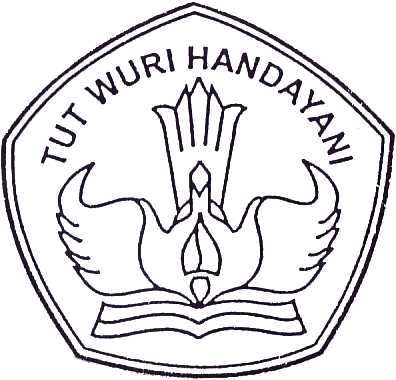 DINAS PENDIDIKAN SD NEGERI 02 PANCAKARSA PURNAJAYAAlamat Jl Raya Pancamulia Kecamatan Banjar Baru Kabupaten Tulang Bawang EVALUASI BELAJAR SEMESTER TAHUN PELAJARAN Mata Pelajaran	: Bahasa Inggris													Nama	:…………………………Kelas				:  5 ( lima)  I   Chose the correct  a, b, c, or d the to answer the questions!1.	Can I………..some candies?	a. have	b. has	c. like	d. likes2.	How do you………the potatoes? 	a. knifeb. Pellc. excuse med. spoon3.	I wash my hand…………I eat.	a. near	b. next	c. after	d. before4.	The parking location in my school is…room 3 and 4.a. besideb. acrossc. betweend. in5.	….. name is Bertha. a. him	b. are	c. am		d. her6.	What………are you in.a. grade	b. homec. canteen		d. hospital7. ………….me, where is the toilet?    	a. have		b. excusec. has			d. Yes, it is8.	I want to……………….some books in the library.a. someb. eatingc. buy 	d. borrow9.	May I have some chocolate, please?	a. sure, here you areb. sure. It is like thisc. sure. What is it?d. sure. Nothing10.	I am hungry. Shall we have……….now?a. yummyb. thirsty	c. hungry	d. lunch	11.	What do you think of this cake?	a. it is yummyb. sure. It is like thisc. please dod. sure, here you are12.I am thirsty. May I drink now?	a. it is yummyb. sure. It is like thisc. Please dod. sure, what is it13.Mom, can you help me how to peel this mango?	a. sure, here you areb. sure. It is like thisc. sure. What is it?d. sure. Nothing14.	Dona, can you help me? 	a. sure, here you areb. sure. It is like thisc. sure. What is it?d. sure. Nothing 15. The cat is my…………a. pet	b. baby	c. son	d. parentsII. Please Answer the QuestionsWhat do you do to stay healthy?We have breakfast every……………How many times you wash hair every day?How often do you see the dentist?Where is the room 5?Where is the TMII (Taman Mini Indonesia Indah) ?Guinea pig in Indonesian is…………………………Hamster in Indonesian is……………………………The rabbit………………………big cat.Mitha is…………she wants drinking avocado juice.